這次的每月一網為大家介紹有字幕的說故事網站https://www.youtube.com/user/bookboxinc透過觀看有字幕的影片來學習第二語言已經是許多研究證實有效的語言學習法，甚至最近不少人開始研究芬蘭教育成功的原因，也觀察到他們在孩童觀賞的電視影片中附上英文字幕，因此造成其普遍國民的英語能力都有一定水準的現象。現在，有一個線上頻道就有多種語言的字幕可供選擇，有英語字幕的故事當然要推薦給英語老師們來試試看囉。責任編輯: Joanne, Sarah, Sophia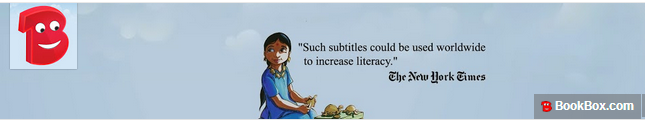 這是youtube的眾多頻道之一，他以故事書為主，用英語、西班牙語、法文、中文、及德文為語音背景，念故事的方式給讀者聽。這是youtube的眾多頻道之一，他以故事書為主，用英語、西班牙語、法文、中文、及德文為語音背景，念故事的方式給讀者聽。讀者可以眼看下方字幕 (如圖一)，耳聽來自世界不同國家的故事，或美式英語發音，或者印度口音，可以讓讀者在小時候就能聽辨不同口音，漸漸習慣。圖一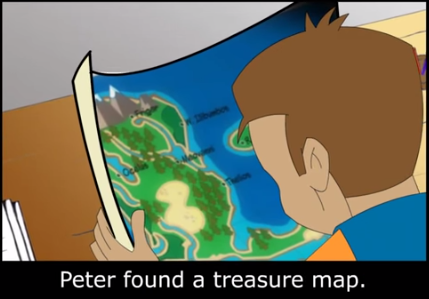 因為以五種語文呈現，遇到比較困難的故事，孩子可以先選擇看中文版(圖二)，知道故事大意後，再看英語版。如此對於故事的理解清楚，又同時可以練習北京腔調、簡體字、英語閱讀。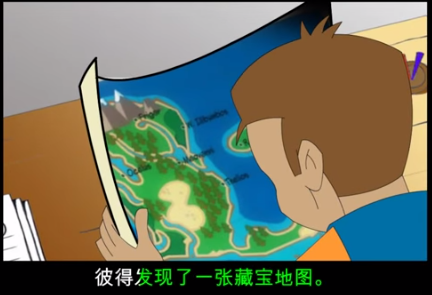 圖二在playlist 裡，除了home裡面的五種語言，還有許多其他的”冷門”語言。英語故事分(US)和(UK)兩種，共有44個故事。故事適合高年級學生做延伸學習。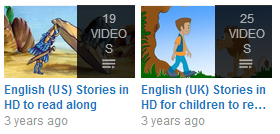 